Zusätzlich Bilder vom Veteranen Cup 2108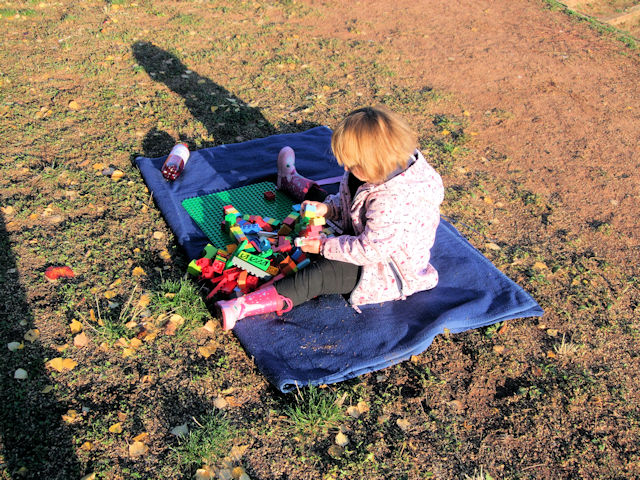 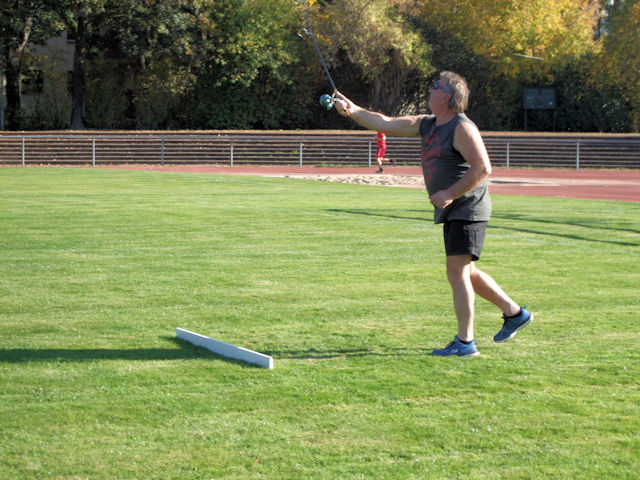 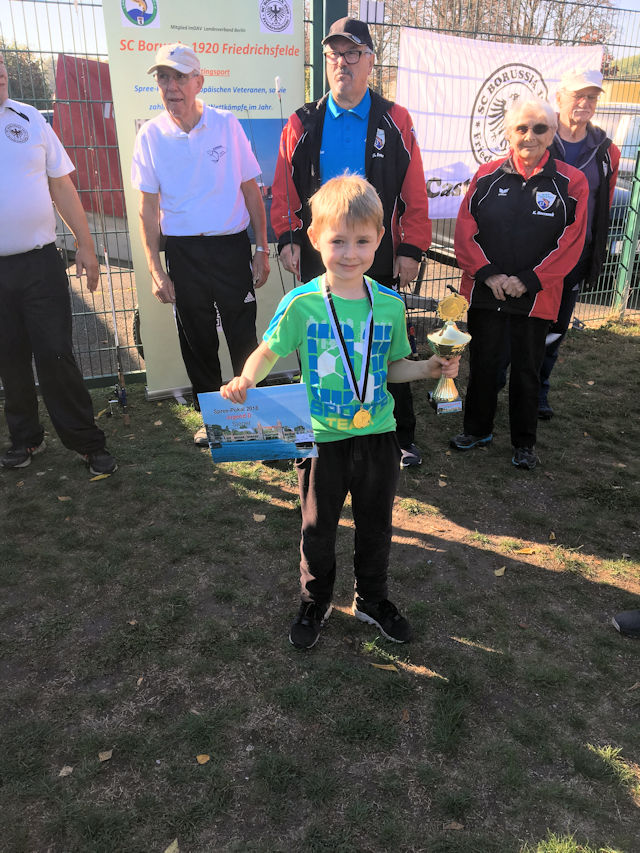 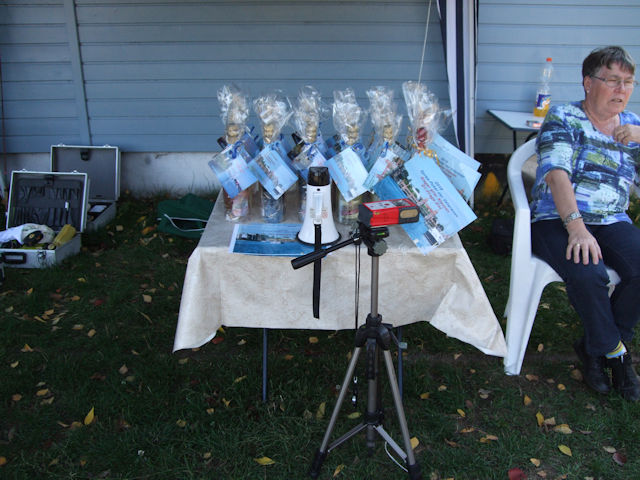 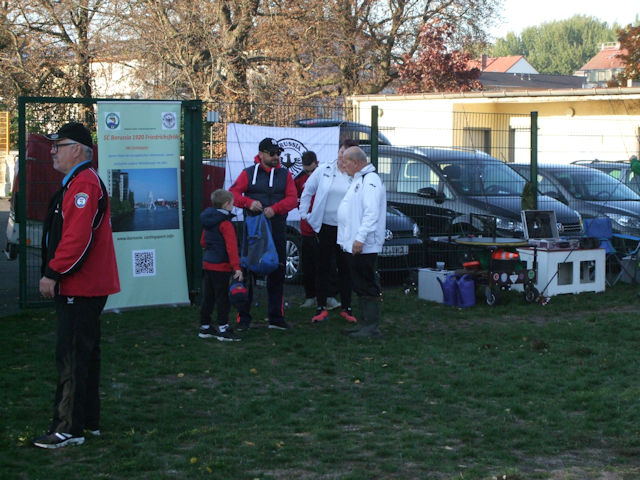 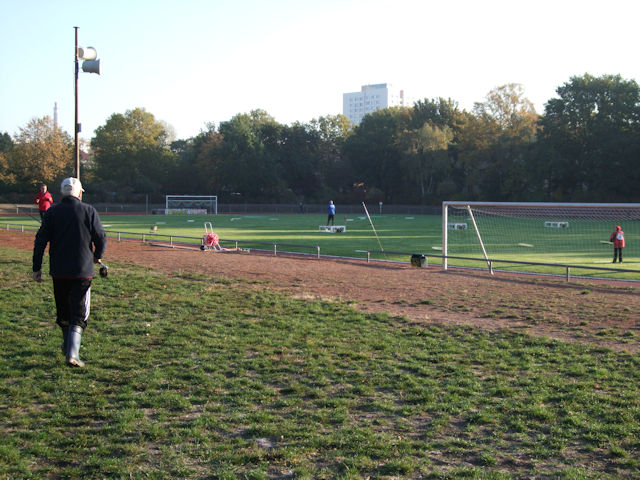 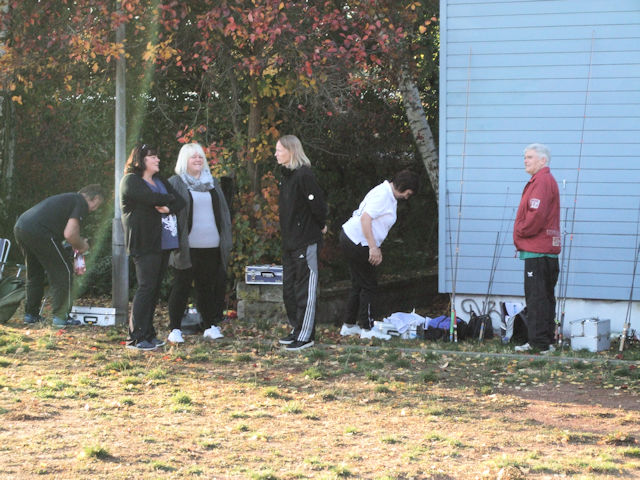 